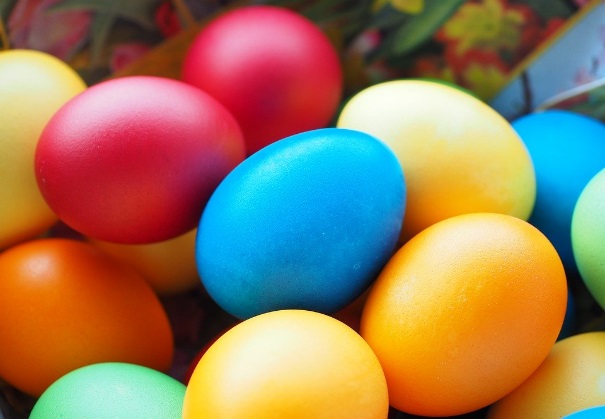 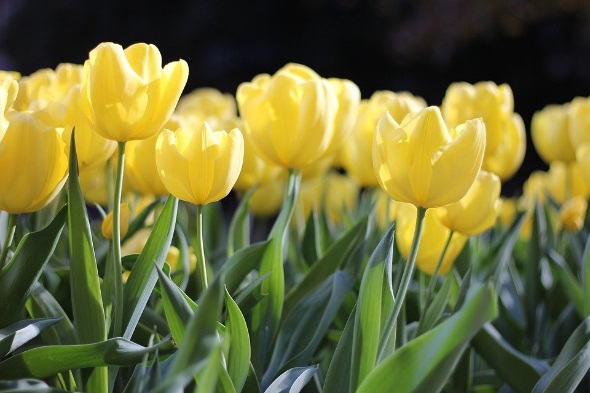 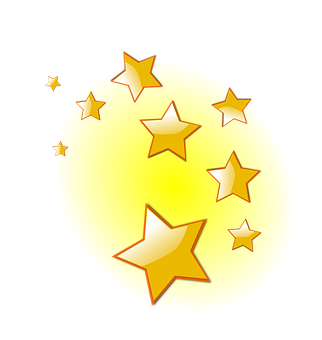 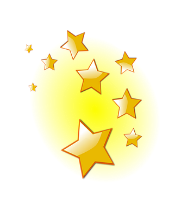 			Gazette d’AVRIL 2021 « Un problème sans solution est un problème mal posé » Albert Einstein 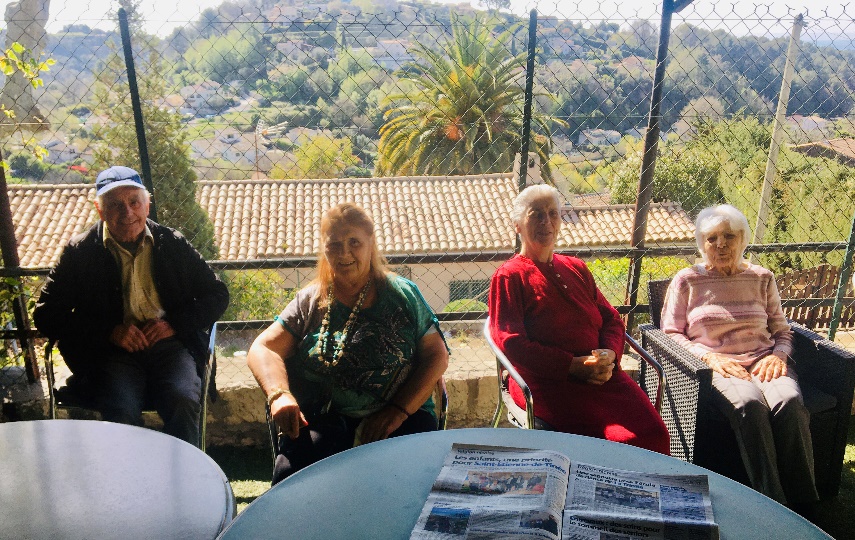 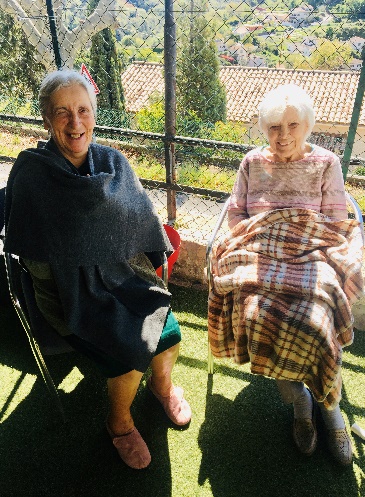 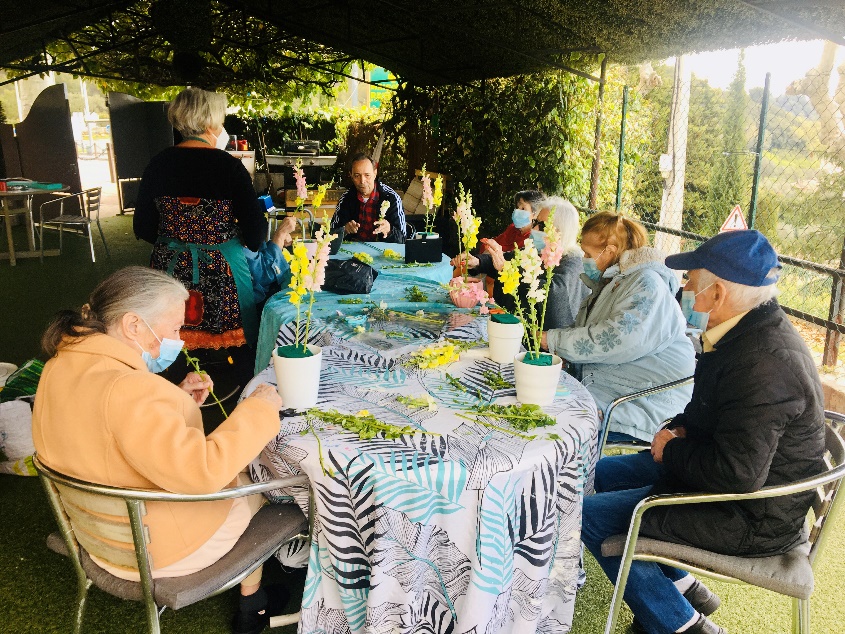 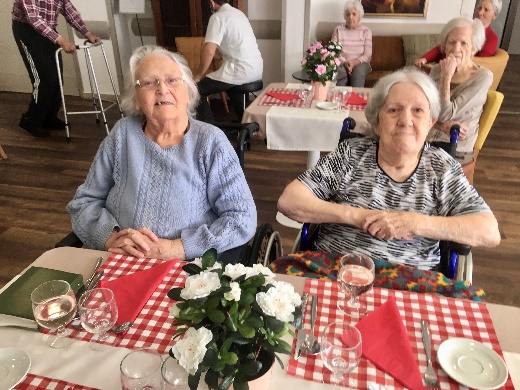 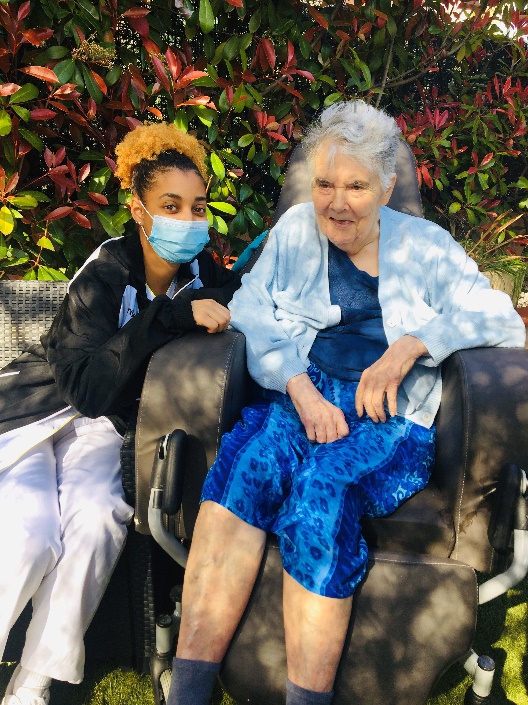 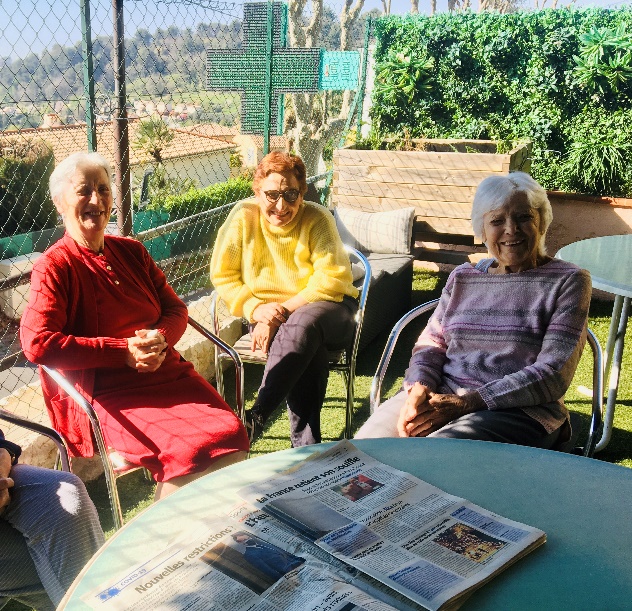 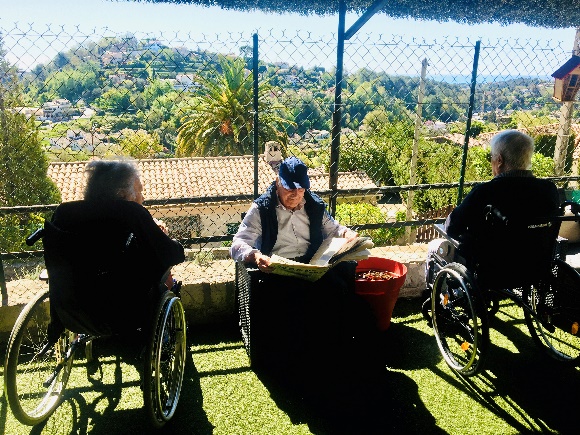 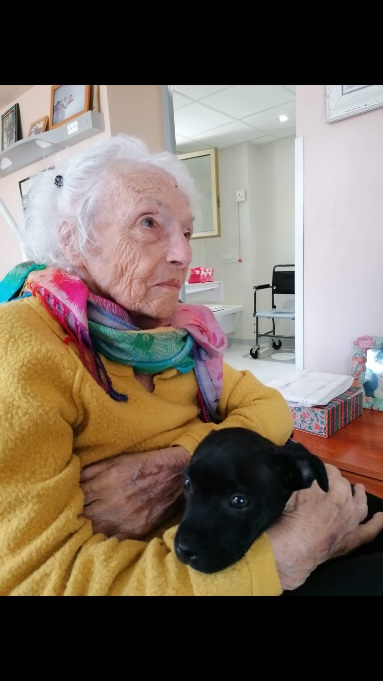 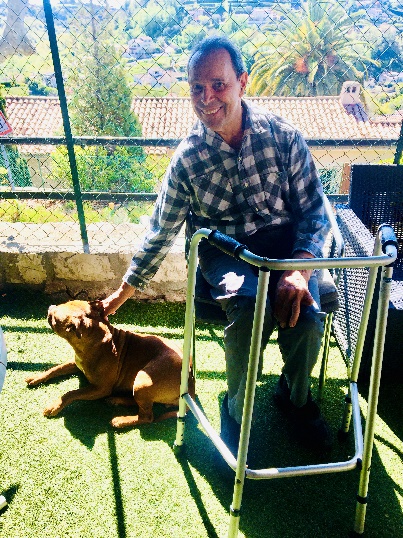 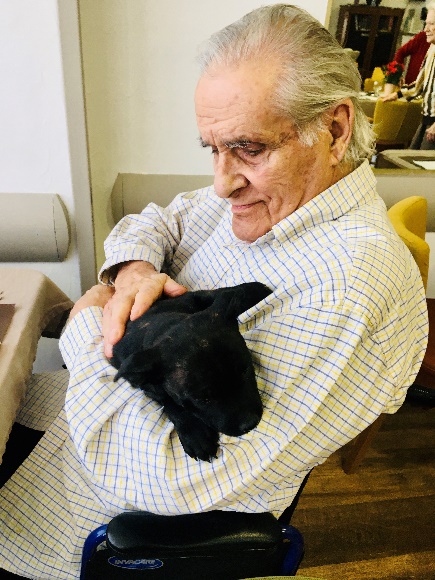 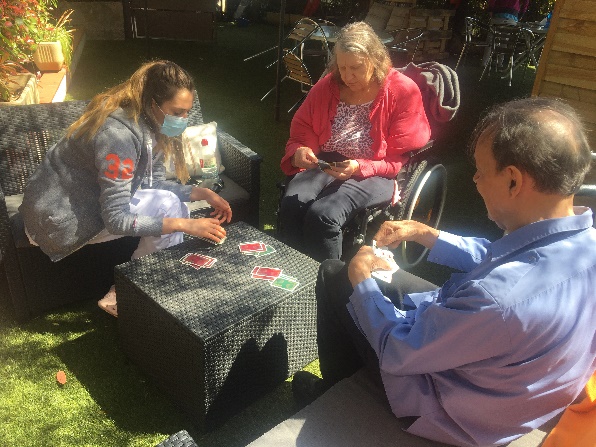 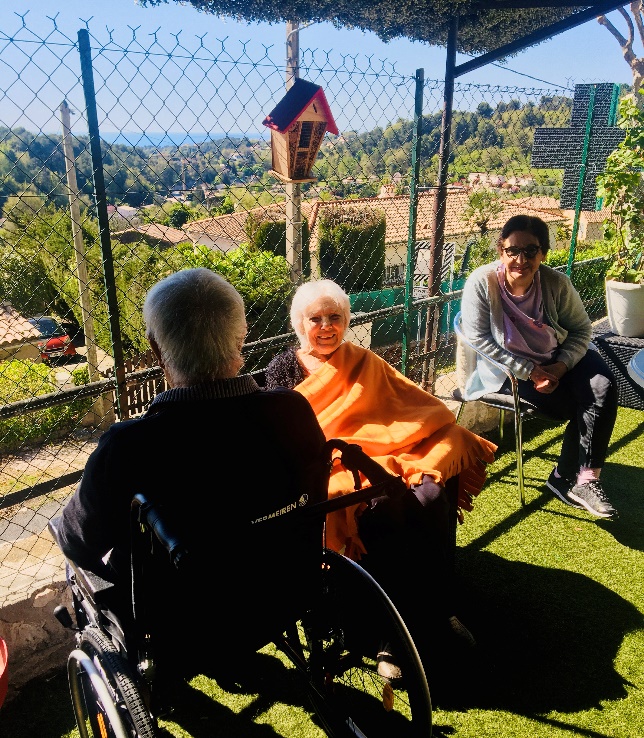 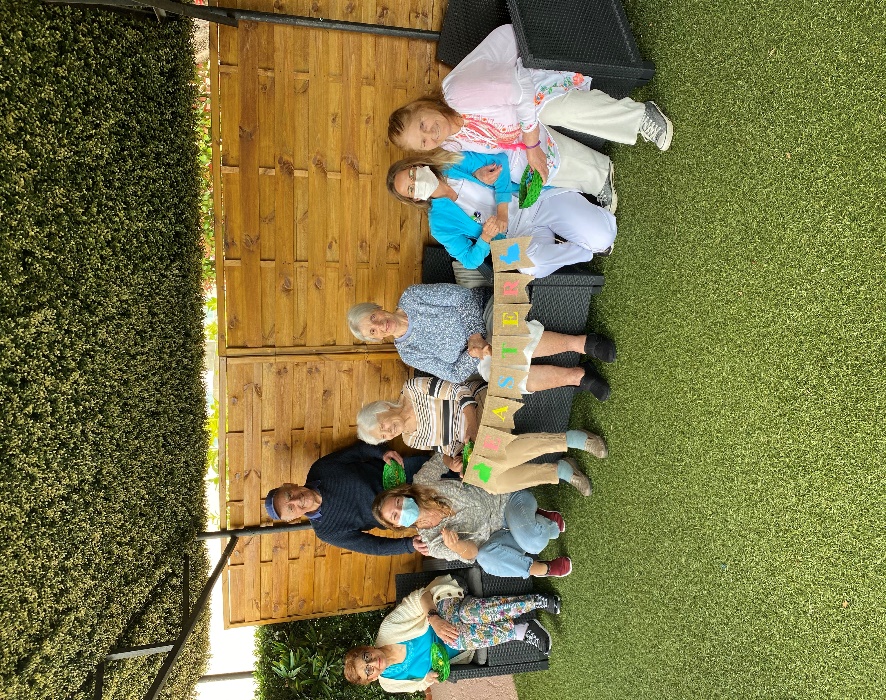 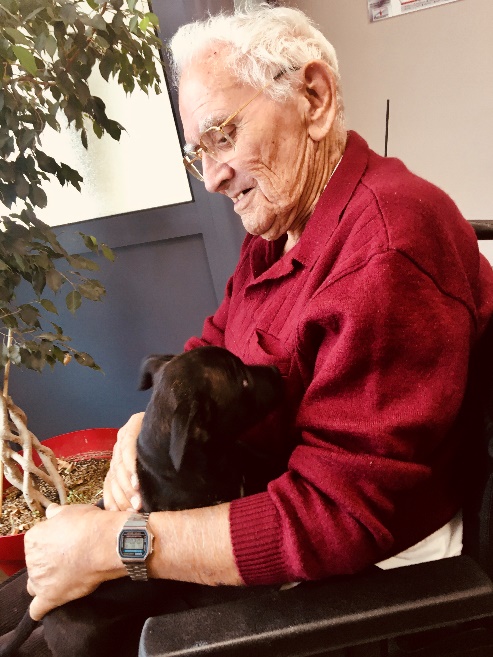 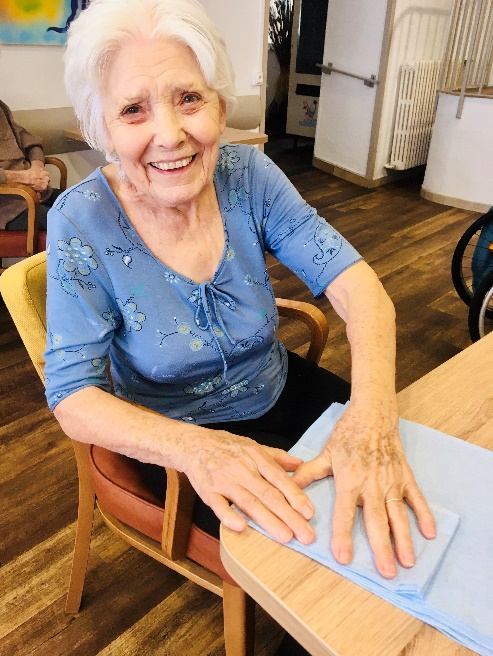 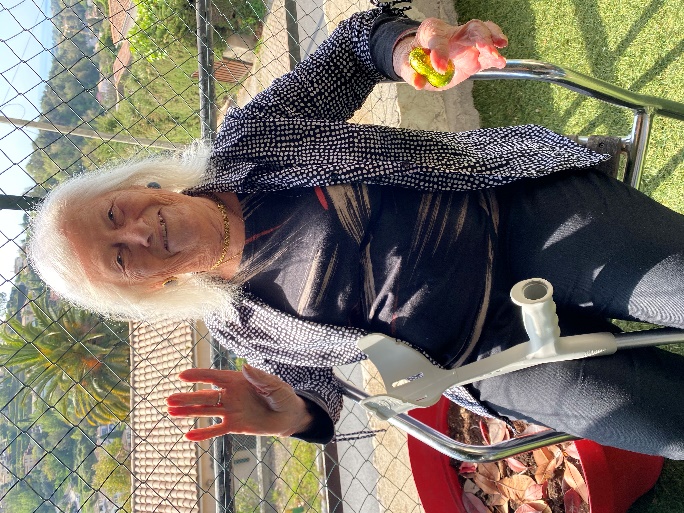 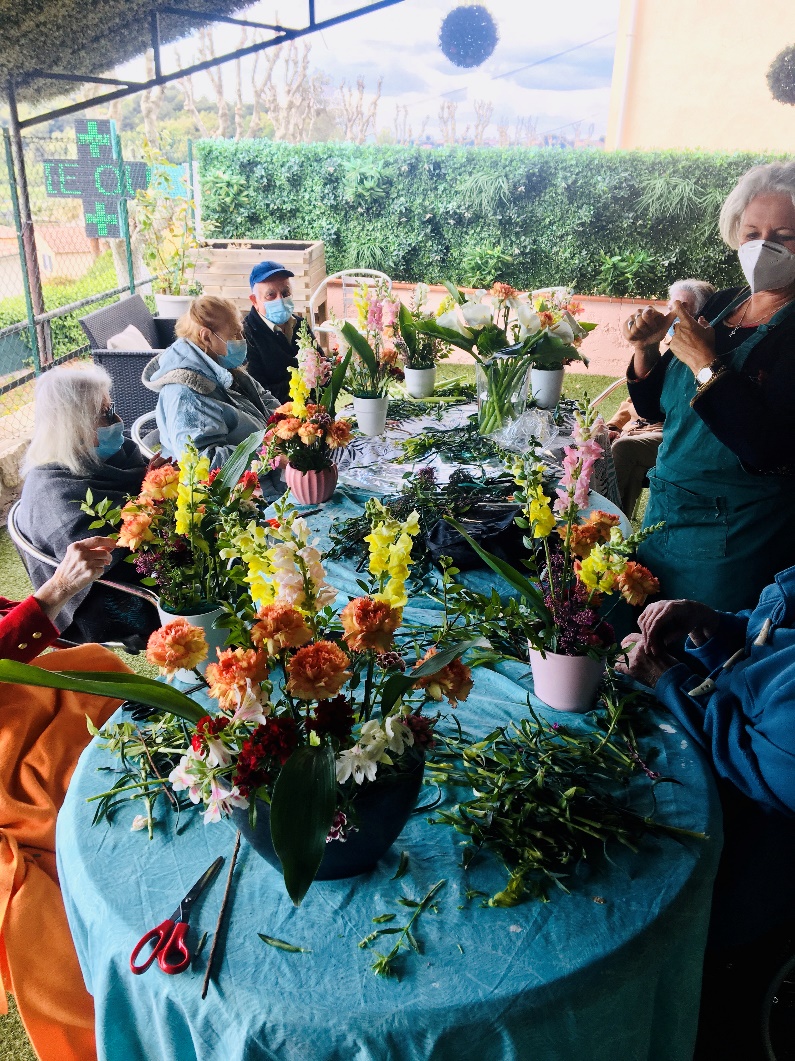 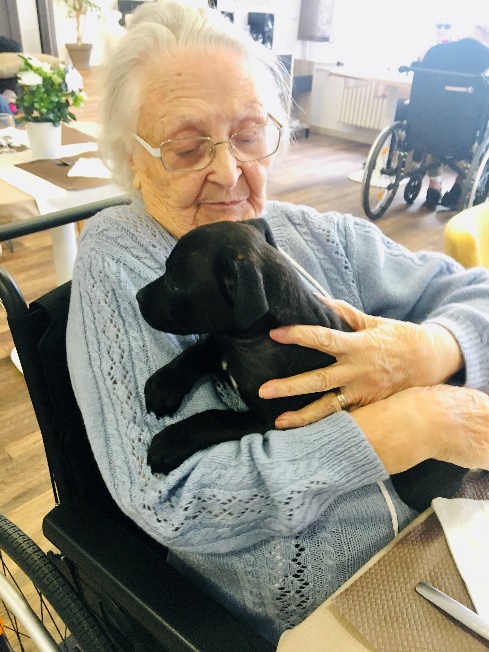 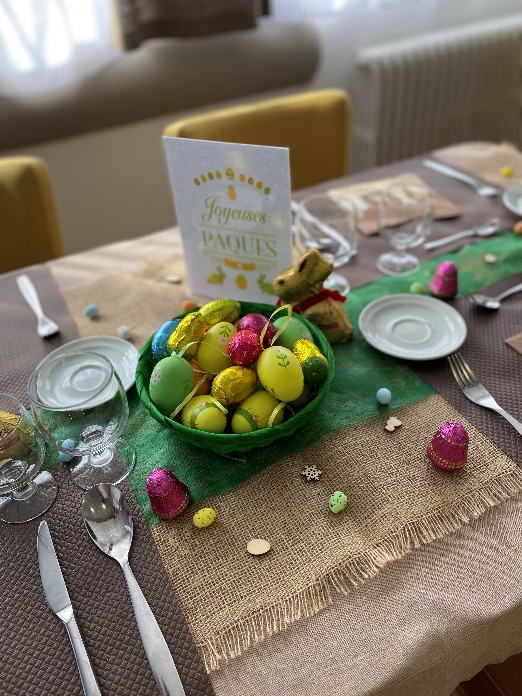 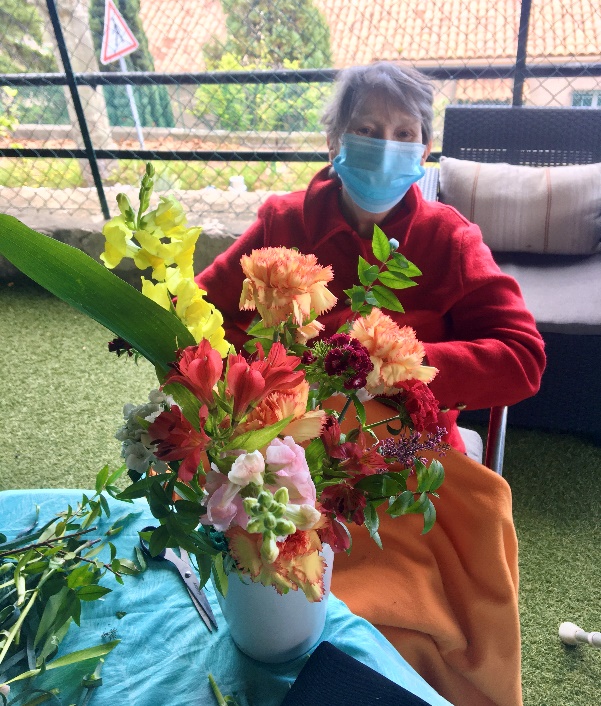 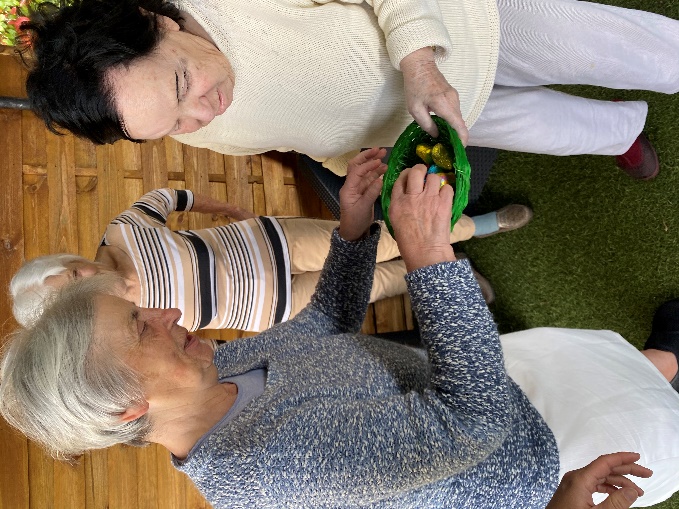 